Gemeente UkkelHORECAStallestraat 771180 BrusselTel.: 02/605.12.20E-mail: horeca@ukkel.brussels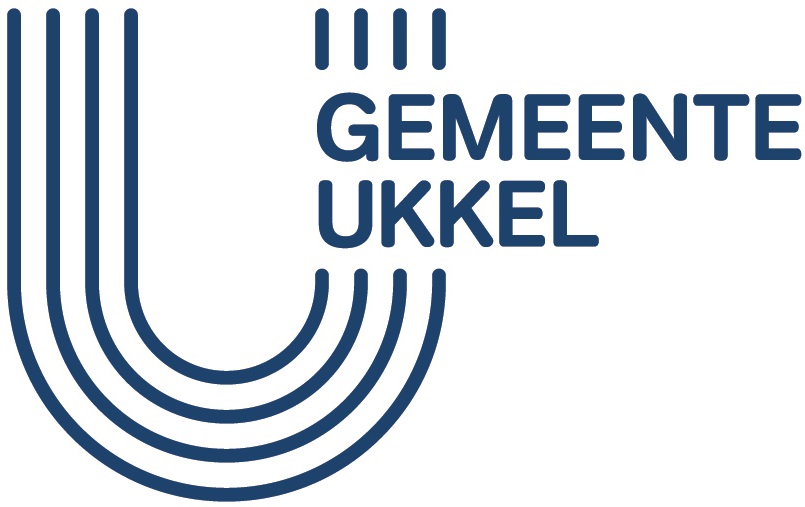 *Het aantal verduidelijken*De toelatingen worden toegekend voor een maximumduur van 1 april tot 31 oktober van hetzelfde jaar. De effectieve uitbating van de parkeerplaats is verplicht tijdens de volledige duur van de toegekende toelating, behalve in geval van overmacht, slechte weersomstandigheden of sluiting die vooraf gemeld is aan de dienst Horeca.*Doorhalen wat niet van toepassing is.**Ter info, zie reglement: https://www.uccle.be/nl/ik-wil/materiaal-uitlenenAandachtspunten***:De inrichting van terrassen op parkeerzones moet zich schikken naar het vademecum van Urban met betrekking tot de terrassen in Brussel. Link: https://urban.brussels/nl/news/vade-mecum De installatie wordt door de aanvrager geplaatst met zijn eigen middelen en op zijn kosten.De installatie heeft een maximale hoogte van 1,10 meter inclusief beplanting en moet stevig genoeg zijn om de veiligheid van de klanten te garanderen. Het terras moet aaneenliggend ingericht worden. De verschillende elementen van de onderbouw worden aan elkaar bevestigd om een zekere stevigheid te garanderen. Het terras mag op geen enkele wijze in de bodem verankerd worden.De afbakeningen van de installatie moeten uitgerust zijn met een verkeersbord (D1) en rood-witte reflecterende langsliggers en/of reflectoren. Het is verboden knipperlichten te plaatsen. Ze moeten verplicht vast zijn.Handtekening van de aanvragerVERGUNNINGSAANVRAAG VOOR DE BEZETTING VAN EEN PARKEERPLAATSInlichtingen over de uitbaterInlichtingen over de uitbaterOnderneming Onderneming Rechtsvorm en naam van de firmaAdres van de maatschappelijke zetelNaam en voornaam van de zaakvoerderPrivéadres van de zaakvoerderOndernemingsnummerTelefoonnummerE-mailadresNatuurlijke persoonNatuurlijke persoonNaam en voornaam van de uitbater Adres van de uitbaterNummer in de KBOTelefoonnummerE-mailadresInlichtingen over de horecazaakInlichtingen over de horecazaakNaam van de zaakAdres van de uitbatingTelefoonnummerE-mailadresVoorziening(en)*Voorziening(en)*Mobiel terrasMobiel terras op vloerplaatMobiel terras met windscherm(en)Krukje(s)Stoel(en)Tafel(s)Asbak(ken)Andere (te verduidelijken)Ligging van de gevraagde parkeerplaatsLigging van de gevraagde parkeerplaatsNummer van het goed waarvoor de voorziening geplaatst zal wordenNaam van de straat waarin de voorziening geplaatst zal wordenTotale lengte van de voorziening Bezettingsperiode van de parkeerzone*Bezettingsperiode van de parkeerzone*Van    ..………./…..………./2023Tot   ………./…………../2023Aanvraag voor de huur van bakken om de plaatsen te beveiligen*Aanvraag voor de huur van bakken om de plaatsen te beveiligen*Ja**Ik wens een raming van de huurprijs van de bakken, op te sturen naar mijn voormeld e-mailadresIk voeg een plan van de zone en een foto van de gevel waarvoor de voorziening geplaatst zal worden toeNeeIk beveilig zelf de installatie en bezorg in de bijlage***:Het gedetailleerd plan (afmetingen) en een foto van de gevel waarvoor de voorziening geplaatst zal wordenDe beschrijving van de beveiligingsinrichting: gewicht (minstens 50 kg), hoogte (hoogstens 1,10 meter) en materialen De technische fiche van mijn voorziening (er mogen foto's toegevoegd worden)